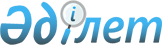 О районном бюджете Жамбылского района на 2012-2014 годы
					
			Утративший силу
			
			
		
					Решение маслихата Жамбылского района Северо-Казахстанской области от 21 декабря 2011 года N 40/1. Зарегистрировано Департаментом юстиции Северо-Казахстанской области 20 января 2012 года N 13-7-168. Утратило силу (письмо маслихата Жамбылского района Северо-Казахстанской области от 3 апреля 2013 года N 03-31/43)

      Сноска. Утратило силу (письмо маслихата Жамбылского района Северо-Казахстанской области от 03.04.2013 N 03-31/43)      В соответствии с пунктом 2 статьи 75 Бюджетного кодекса Республики Казахстан от 4 декабря 2008 года № 95-IV, статьей 6 Закона Республики Казахстан «О местном государственном управлении и самоуправлении в Республике Казахстан» от 23 января 2001 года № 148, районный маслихат РЕШИЛ:



      1. Утвердить районный бюджет Жамбылского района на 2012-2014 годы согласно приложениям 1, 2, 3, 9 и 10 соответственно, в том числе на 2012 год в следующих объемах:

      1) доходы – 2 882 759,5 тысяч тенге, в том числе: 

      налоговые поступления – 260 572 тысячи тенге; 

      неналоговые поступления – 6 044,8 тысяч тенге; 

      поступления от продажи основного капитала – 3 924 тысячи тенге;

      поступления трансфертов – 2 612 218,7 тысяч тенге; 

      2) затраты – 2 981 590,1 тысяча тенге;

      3) чистое бюджетное кредитование – 16 074,6 тысяч тенге, в том числе: 

      бюджетные кредиты – 17 180,6 тысяч тенге;

      погашение бюджетных кредитов – 1 106 тысяч тенге; 

      4) сальдо по операциям с финансовыми активами – 16 180 тысяч тенге: 

      приобретение финансовых активов – 16 180 тысяч тенге;

      поступления от продажи финансовых активов государства – 0 тенге; 

      5) дефицит бюджета – - 131 085,2 тысячи тенге; 

      6) финансирование дефицита бюджета – 131 085,2 тысячи тенге.

      Сноска. Пункт 1 в редакции решения маслихата Жамбылского района Северо-Казахстанской области от 06.12.2012 N 9/1 (вводится в действие с 01.01.2012)



      2. Установить, что доходы районного бюджета на 2012 год формируются в соответствии с Бюджетным кодексом Республики Казахстан за счет следующих налоговых поступлений:

      1) индивидуальный подоходный налог с физических лиц, осуществляющих деятельность по разовым талонам;

      2) социальный налог;

      3) налог на имущество физических и юридических лиц, индивидуальных предпринимателей;

      4) земельный налог;

      5) единый земельный налог;

      6) налог на транспортные средства;

      7) акцизы на:

      бензин (за исключением авиационного) и дизельное топливо;

      8) плата за пользование земельными участками;

      9)сбор за государственную регистрацию индивидуальных предпринимателей;

      10) лицензионный сбор за право занятия отдельными видами деятельности;

      11) сбор за государственную регистрацию юридических лиц и учетную регистрацию филиалов и представительств, а также их перерегистрацию;

      12) сбор за государственную регистрацию залога движимого имущества и ипотеки судна или строящегося судна;

      13) сбор за государственную регистрацию транспортных средств, а также их перерегистрацию;

      14) сбор за государственную регистрацию прав на недвижимое имущество;

      15) плата за размещение наружной (визуальной) рекламы в полосе отвода автомобильных дорог общего пользования местного значения и в населенных пунктах;

      16) государственная пошлина, кроме консульского сбора и государственных пошлин, зачисляемых в республиканский бюджет.



      3. Установить, что доходы районного бюджета формируются за счет следующих неналоговых поступлений:

      1) доходы от аренды имущества, находящегося в государственной собственности;

      2) другие неналоговые поступления в местный бюджет;

      3-1. Установить бюджетные субвенции из областного бюджета в сумме 2 019 305 тысяч тенге;

      Сноска. Решение дополнено пунктом 3-1 в соответствии с решением маслихата Жамбылского района Северо-Казахстанской области от 01.03.2012 N 2/1 (вводится в действие с 01.01.2012)



      4. Утвердить резерв местного исполнительного органа района на 2012 год в сумме 10 тысяч тенге.

      Сноска. Пункт 4 в редакции решения маслихата Жамбылского района Северо-Казахстанской области от 08.11.2012 N 7/1 (вводится в действие с 01.01.2012)



      5. Установить в расходах бюджета района на 2012 год выплаты на оказание социальной помощи на приобретение топлива специалистам здравоохранения, образования, социального обеспечения, культуры, спорта и ветеринарии в сельской местности.

      Сноска. Пункт 5 в редакции решения маслихата Жамбылского района Северо-Казахстанской области от 08.11.2012 N 7/1 (вводится в действие с 01.01.2012)



      6. Установить повышенные не менее чем на двадцать пять процентов должностные оклады и тарифные ставки по сравнению с окладами и ставками гражданских служащих, занимающихся этими видами деятельности в городских условиях, гражданским служащим социального обеспечения, образования, культуры и спорта, работающих в аульной (сельской) местности. 



      7. Обеспечить в 2012 году выплату заработной платы работникам бюджетной сферы в полном объеме.



      8. Установить, что в процессе исполнения местного бюджета на 2012 год не подлежат секвестру местные бюджетные программы, согласно приложению 5.



      9. Утвердить бюджетную программу социальной помощи отдельным категориям нуждающихся граждан по решениям местных представительных органов на 2012 год согласно приложению 6.



      10. Утвердить бюджетную программу «Обеспечение нуждающихся инвалидов обязательными гигиеническими средствами и предоставление услуг специалистами жестового языка, индивидуальными помощниками в соответствии с индивидуальной программой реабилитации инвалида» согласно приложению 7.



      11. Предусмотреть на 2012 год в бюджете района бюджетные программы сельских округов, согласно приложению 8.



      12.Утвердить бюджетную программу «Общеобразовательное обучение» согласно приложению 11.



      13. Учесть в районном бюджете на 2012 год целевые трансферты из республиканского бюджета в следующих размерах:

      1) 177 514 тысяч тенге – на инвестиционные программы развития, в том числе:

      25 897 тысяч тенге – на строительство кустовых скважинных водозаборов из подземных вод в Жамбылском районе (третья очередь – Калиновский участок подземных вод);

      124 030 тысяч тенге – на развитие и реконструкцию сетей водоснабжения села Пресновка Жамбылского района (корректировка рабочего проекта);

      в рамках Программы занятости 2020 утвержденной Постановлением Правительства Республики Казахстан от 31 марта 2011 года № 316:

      27 587 тысяч тенге – строительство и (или) приобретение служебного жилища;

      2) 9 754 тысячи тенге – на проведение противоэпизоотических мероприятий; 

      3) 5 086 тысяч тенге – для реализации мер социальной поддержки специалистов;

      4) 103 950 тысяч тенге – на реализацию государственного образовательного заказа в дошкольных организациях образования;

      5) 12 282 тысячи тенге – на оснащение учебным оборудованием кабинетов химии в государственных учреждениях основного среднего и общего среднего образования; 

      6) 577 тысяч тенге – на повышение оплаты труда учителям, прошедшим повышение квалификации по учебным программам Автономная Организация Образования «Назарбаев Интеллектуальные школы»; 

      7) 901 тысяча тенге – на предоставление специальных социальных услуг нуждающимся гражданам на дому;

      8) 7 068 тысяч тенге – на ежемесячные выплаты денежных средств опекунам (попечителям) на содержание ребенка-сироты (детей-сирот), и ребенка (детей), оставшегося без попечения родителей; 

      9) 23 019 тысяч тенге – на реализацию мероприятий в рамках Программы занятости 2020 утвержденной Постановлением Правительства Республики Казахстан от 31 марта 2011 года № 316, в том числе:

      частичное субсидирование заработной платы – 8 562 тысячи тенге; 

      предоставление субсидий на переезд – 928 тысяч тенге;

      обеспечение деятельности центров занятости населения – 10 184 тысячи тенге; 

      молодежная практика – 3 345 тысяч тенге;

      10) 3 191 тысяча тенге – для решения вопросов обустройства аульных (сельских) округов в реализацию мер по содействию экономическому развитию регионов в рамках Программы «Развитие регионов» утвержденной Постановлением Правительства Республики Казахстан от 26 июля 2011 года № 862;

      11) 28 490 тысячи тенге – на увеличение размера доплаты за квалификационную категорию, учителям школ и воспитателям дошкольных организаций образования;

      12) 60 183,7 тысяч тенге – на развитие сельских населенных пунктов в рамках Программы занятости 2020 утвержденной Постановлением Правительства Республики Казахстан от 31 марта 2011 года № 316.

      Сноска. Пункт 13 в редакции решения маслихата Жамбылского района Северо-Казахстанской области от 06.12.2012 N 9/1 (вводится в действие с 01.01.2012)



      14. Учесть в районном бюджете на 2012 год целевые трансферты из областного бюджета в следующих размерах:

      1) 120 592 тысячи тенге – на инвестиционные программы развития, в том числе:

      2 592 тысячи тенге – на строительство кустовых скважинных водозаборов из подземных вод в Жамбылском районе (третья очередь – Калиновский участок подземных вод);

      110 000 тысяч тенге – на строительство школы на 80 мест в селе Айтуар Жамбылского района;

      8 000 тысяч тенге на формирование уставного капитала ветеринарной станции;

      2) 28 218 тысяч тенге – на выплату социальной помощи в рамках программы по стимулированию рождаемости «Фонд поколений»;

      3) 3 000 тысячи тенге - на установку противопожарной сигнализации, приобретение средств пожаротушения, услуг по обработке деревянных покрытий (конструкций) для объектов образования;

      4) 299 тысяч тенге - на приобретение и установку аппаратуры для видеонаблюдения в организациях образования;

      5) 4 000 тысячи тенге - на оснащение учебным оборудованием кабинетов химии в государственных учреждениях основного среднего и общего среднего образования;

      6) 1 359 тысячи тенге – на земельно-хозяйственное устройство населенных пунктов;

      7) 2 185 тысяч тенге – на установление границ населенных пунктов;

      8) 434 тысяч тенге – на подключение ID-Phone;

      9) 811 тысяч тенге – на приобретение учебных пособий организациям образования;

      Сноска. Пункт 14 в редакции решения маслихата Жамбылского района Северо-Казахстанской области от 08.11.2012 N 7/1 (вводится в действие с 01.01.2012)



      15. Учесть в районном бюджете на 2012 год бюджетные кредиты из республиканского бюджета для реализации мер социальной поддержки специалистов – 16 989 тысяч тенге.

      Сноска. Пункт 15 в редакции решения маслихата Жамбылского района Северо-Казахстанской области от 06.12.2012 N 9/1 (вводится в действие с 01.01.2012)



      16. Учесть в районном бюджете трансферты в областной бюджет в связи с передачей функций государственных органов из нижестоящего уровня государственного управления в вышестоящий в связи с упразднением ревизионной комиссии - 2 131 тысяча тенге.

      16-1. Предусмотреть расходы районного бюджета за счет свободных остатков бюджетных средств, сложившихся на начало финансового года и возврата целевых трансфертов республиканского и областного бюджетов, неиспользованных в 2011 году, согласно приложению 12;

      Сноска. Решение дополнено пунктом 16-1 в соответствии с решением маслихата Жамбылского района Северо-Казахстанской области от 01.03.2012 N 2/1 (вводится в действие с 01.01.2012)

      16-2. Предусмотреть в расходах районного бюджета использование (доиспользование) в 2012 году неиспользованных (недоиспользованных) сумм целевых трансфертов на развитие, выделенных из республиканского и областного бюджетов в 2011 году, с соблюдением их целевого назначения, согласно приложению 13.

      Сноска. Решение дополнено пунктом 16-2 в соответствии с решением маслихата Жамбылского района Северо-Казахстанской области от 01.03.2012 N 2/1 (вводится в действие с 01.01.2012)



      17. Настоящее решение вводится в действие с 1 января 2012 года.      Председатель                               Секретарь

      ХХХХ очередной сессии                      районного маслихата

      районного маслихата

      Е. Байгаскин                               Б. Мусабаев

Приложение 1

к решению сессии районного маслихата

от 21 декабря 2011 года № 40/1 Бюджет Жамбылского района на 2012 год      Сноска. Приложение 1 в редакции решения маслихата Жамбылского района Северо-Казахстанской области от 06.12.2012 N 9/1 (вводится в действие с 01.01.2012)

Приложение 2

к решению сессии районного маслихата

от 21 декабря 2011 года № 40/1 Бюджет Жамбылского района на 2013 год

Приложение 3

к решению сессии районного маслихата

от 21 декабря 2011 года № 40/1 Бюджет Жамбылского района на 2014 год

Приложение 4

к решению сессии районного маслихата

от 21 декабря 2011 года № 40/1 Перечень бюджетных программ развития районного бюджета на 2012 год с разделением на бюджетные программы, направленные на реализацию бюджетных инвестиционных проектов (программ) и формирование или увеличение уставного капитала юридических лиц      Сноска. Приложение 4 исключено решением маслихата Жамбылского района Северо-Казахстанской области от 01.03.2012 N 2/1 (вводится в действие с 01.01.2012)

Приложение 5

к решению сессии районного маслихата

от 21 декабря 2011 года № 40/1 Перечень местных бюджетных программ, не подлежащих секвестру в процессе исполнения районного бюджета на 2012 год

Приложение 6

к решению сессии районного маслихата

от 21 декабря 2011 года № 40/1 Программа 451007000 – Социальная помощь отдельным категориям нуждающихся граждан по решениям местных представительных органов      Сноска. Приложение 6 в редакции решения маслихата Жамбылского района Северо-Казахстанской области от 08.11.2012 N 7/1 (вводится в действие с 01.01.2012)

Приложение 7

к решению сессии районного маслихата

от 21 декабря 2011 года № 40/1 Распределение сумм по программе 451 017 000 "Обеспечение нуждающихся инвалидов обязательными гигиеническими средствами и предоставление услуг специалистами жестового языка, индивидуальными помощниками в соответствии с индивидуальной программой реабилитации инвалида"

Приложение 8

к решению сессии районного маслихата

от 21 декабря 2011 года № 40/1 Расходы по сельским округам Жамбылского района на 2012 год      Сноска. Приложение 8 в редакции решения маслихата Жамбылского района Северо-Казахстанской области от 06.12.2012 N 9/1 (вводится в действие с 01.01.2012)

Приложение 9

к решению сессии районного маслихата

от 21 декабря 2011 года № 40/1 Расходы по сельским округам Жамбылского района на 2013 год

Приложение 10

к решению сессии районного маслихата

от 21 декабря 2011 года № 40/1 Расходы по сельским округам Жамбылского района на 2014 год

Приложение 11

к решению сессии районного маслихата

от 21 декабря 2011 года № 40/1 Распределение сумм по программе 464 003 000 "Общеобразовательное обучение"      Сноска. Приложение 11 в редакции решения маслихата Жамбылского района Северо-Казахстанской области от 06.12.2012 N 9/1 (вводится в действие с 01.01.2012)

Приложение 12

к решению сессии районного маслихата

от 21 декабря 2011 года № 40/1 Расходы районного бюджета за счет свободных остатков бюджетных средств, сложившихся на 1 января 2012 года, и возврата целевых трансфертов, республиканского и областного бюджетов, неиспользованных в 2011 году      Сноска. Решение дополнено приложением 12 в соответствии с решением маслихата Жамбылского района Северо-Казахстанской области от 01.03.2012 N 2/1; в редакции решения маслихата Жамбылского района Северо-Казахстанской области от 06.12.2012 N 9/1 (вводится в действие с 01.01.2012)

Приложение 13

к решению сессии районного маслихата

от 21 декабря 2011 года № 40/1 Использование (доиспользование) в 2012 году неиспользованных (недоиспользованных) сумм целевых трансфертов на развитие, выделенных из республиканского и областного бюджетов в 2011 году, с соблюдением их целевого назначения      Сноска. Решение дополнено приложением 13 в соответствии с решением маслихата Жамбылского района Северо-Казахстанской области от 01.03.2012 N 2/1; в редакции решения маслихата Жамбылского района Северо-Казахстанской области от 06.12.2012 N 9/1 (вводится в действие с 01.01.2012)
					© 2012. РГП на ПХВ «Институт законодательства и правовой информации Республики Казахстан» Министерства юстиции Республики Казахстан
				Ка

те

го

рияКла

ссПод

кла

ссНаименованиеСумма (тысяч тенге)1) Доходы2 882 759,51231Налоговые поступления260 57201Подоходный налог4 7002Индивидуальный подоходный налог4 70003Социальный налог148 3671Социальный налог148 36704Налоги на собственность84 6091Налоги на имущество43 9563Земельный налог5 2504Налог на транспортные средства25 8035Единый земельный налог9 60005Внутренние налоги на товары, работы и услуги14 7942Акцизы1 6303Поступления за использование природных и других ресурсов8 3004Сборы за ведение предпринимательской и профессиональной деятельности4 86408Обязательные платежи, взимаемые за совершение юридически значимых действий и ( или) выдачу документов уполномоченными на то государственными органами или должностными лицами8 1021Государственная пошлина8 1022Неналоговые поступления6 044,801Доходы от государственной собственности5 244,85Доходы от аренды имущества, находящегося в государственной собственности2 0947Вознаграждения по кредитам, выданным из государственного бюджета0,89Прочие доходы от государственной собственности3 15006Прочие неналоговые поступления8001Прочие неналоговые поступления8003Поступления от продажи основного капитала3 92401Продажа государственного имущества, закрепленного за государственными учреждениями9411Продажа государственного имущества, закрепленного за государственными учреждениями94103Продажа земли и нематериальных активов2 9831Продажа земли2 9834Поступление трансфертов2 612 218,702Трансферты из вышестоящих органов государственного управления2 612 218,72Трансферты из областного бюджета2 612 218,7Функциональная группаФункциональная группаФункциональная группаФункциональная группаСумма (тысяч тенге)АдминистраторАдминистраторАдминистраторСумма (тысяч тенге)ПрограммаПрограммаСумма (тысяч тенге)НаименованиеСумма (тысяч тенге)123АВ2) Затраты2 981 590,101Государственные услуги общего характера233 739112Аппарат маслихата района (города областного значения)10 765001Услуги по обеспечению деятельности маслихата района (города областного значения)10 765122Аппарат акима района (города областного значения)55 489001Услуги по обеспечению деятельности акима района (города областного значения)50 829003Капитальные расходы государственного органа4 660123Аппарат акима района в городе, города районного значения, поселка, аула (села), аульного (сельского) округа137 100001Услуги по обеспечению деятельности акима района в городе, города районного значения, поселка, аула (села), аульного (сельского) округа134 006022Капитальные расходы государственного органа3 094452Отдел финансов района (города областного значения)18 866001Услуги по реализации государственной политики в области исполнения бюджета района (города областного значения) и управления коммунальной собственностью района (города областного значения)15 268003Проведение оценки имущества в целях налогообложения214004Организация работы по выдаче разовых талонов и обеспечение полноты сбора сумм от реализации разовых талонов1 292010Приватизация, управление коммунальным имуществом, постприватизационная деятельность и регулирование споров, связанных с этим170011Учет, хранение, оценка и реализация имущества, поступившего в коммунальную собственность1 434018Капитальные расходы государственного органа488453Отдел экономики и бюджетного планирования района (города областного значения)11 519001Услуги по реализации государственной политики в области формирования и развития экономической политики, системы государственного планирования и управления района (города областного значения)10 751004Капитальные расходы государственного органа76802Оборона4 488122Аппарат акима района (города областного значения)4 488005Мероприятия в рамках исполнения всеобщей воинской обязанности3 488006Предупреждение и ликвидация чрезвычайных ситуаций масштаба района (города областного значения)500007Мероприятия по профилактике и тушению степных пожаров районного (городского) масштаба, а также пожаров в населенных пунктах, в которых не созданы органы государственной противопожарной службы50004Образование2 063 456464Отдел образования района (города областного значения)1 953 456009Обеспечение дошкольного воспитания и обучения55 539021Увеличение размера доплаты за квалификационную категорию воспитателям дошкольных организаций образования за счет трансфертов из республиканского бюджета602040Реализация государственного образовательного заказа в дошкольных организациях образования103 950003Общеобразовательное обучение1 660 183006Дополнительное образование для детей24 933063Повышение оплаты труда учителям, прошедшим повышение квалификации по учебным программам АОО «Назарбаев Интеллектуальные школы» за счет трансфертов из республиканского бюджета577064Увеличение размера доплаты за квалификационную категорию учителям школ за счет трансфертов из республиканского бюджета27 888001Услуги по реализации государственной политики на местном уровне в области образования 8 529004Информатизация системы образования в государственных учреждениях образования района (города областного значения)2 193005Приобретение и доставка учебников, учебно-методических комплексов для государственных учреждений образования района (города областного значения)16 963007Проведение школьных олимпиад, внешкольных мероприятий и конкурсов районного (городского) масштаба241012Капитальные расходы государственного органа46015Ежемесячные выплаты денежных средств опекунам (попечителям) на содержание ребенка-сироты (детей-сирот), и ребенка (детей), оставшегося без попечения родителей за счет трансфертов из республиканского бюджета7 068067Капитальные расходы подведомственных государственных учреждений и организаций44 744467Отдел строительства района (города областного значения)110 000037Строительство и реконструкция объектов образования110 00006Социальная помощь и социальное обеспечение 160 537451Отдел занятости и социальных программ района (города областного значения)160 537002Программа занятости33 376004Оказание социальной помощи на приобретение топлива специалистам здравоохранения, образования, социального обеспечения, культуры, спорта и ветеринарии в сельской местности в соответствии с законодательством Республики Казахстан1 251005Государственная адресная социальная помощь9 770007Социальная помощь отдельным категориям нуждающихся граждан по решениям местных представительных органов35 127010Материальное обеспечение детей-инвалидов, воспитывающихся и обучающихся на дому799014Оказание социальной помощи нуждающимся гражданам на дому21 213016Государственные пособия на детей до 18 лет25 913017Обеспечение нуждающихся инвалидов обязательными гигиеническими средствами и предоставление услуг специалистами жестового языка, индивидуальными помощниками в соответствии с индивидуальной программой реабилитации инвалида1 249023Обеспечение деятельности центров занятости населения10 184001Услуги по реализации государственной политики на местном уровне в области обеспечения занятости и реализации социальных программ для населения19 224011Оплата услуг по зачислению, выплате и доставке пособий и других социальных выплат543021Капитальные расходы государственного органа1 88807Жилищно-коммунальное хозяйство325 583,4123Аппарат акима района в городе, города районного значения, поселка, аула (села), аульного (сельского) округа35 999,4027Ремонт и благоустройство объектов в рамках развития сельских населенных пунктов по Программе занятости 202035 999,4457Отдел культуры, развития языков, физической культуры и спорта района (города областного значения)24 184,3024Ремонт объектов в рамках развития сельских населенных пунктов по Программе занятости 202024 184,3467Отдел строительства района (города областного значения)254 055,7003Проектирование, строительство и (или) приобретение жилья государственного коммунального жилищного фонда56 224,1022Развитие инженерно-коммуникационной инфраструктуры в рамках Программы Занятости 202017 725,6072Строительство и (или) приобретение служебного жилища и развитие (или) приобретение инженерно-коммуникационной инфраструктуры в рамках Программы занятости 202027 587006Развитие системы водоснабжения и водоотведения152 519123Аппарат акима района в городе, города районного значения, поселка, аула (села), аульного (сельского) округа10 599008Освещение улиц населенных пунктов5 421011Благоустройство и озеленение населенных пунктов5 178458Отдел жилищно-коммунального хозяйства, пассажирского транспорта и автомобильных дорог района (города областного значения)745016Обеспечение санитарии населенных пунктов74508Культура, спорт, туризм и информационное пространство88 784123Аппарат акима района в городе, города районного значения, поселка, аула (села), аульного (сельского) округа15 145006Поддержка культурно-досуговой работы на местном уровне15 145457Отдел культуры, развития языков, физической культуры и спорта района (города областного значения)29 019003Поддержка культурно-досуговой работы25 747009Проведение спортивных соревнований на районном (города областного значения) уровне89010Подготовка и участие членов сборных команд района (города областного значения) по различным видам спорта на областных спортивных соревнованиях3 183456Отдел внутренней политики района (города областного значения)9 464002Услуги по проведению государственной информационной политики через газеты и журналы9 464457Отдел культуры, развития языков, физической культуры и спорта района (города областного значения)18 348006Функционирование районных (городских) библиотек17 376007Развитие государственного языка и других языков народа Казахстана972456Отдел внутренней политики района (города областного значения)6 320001Услуги по реализации государственной политики на местном уровне в области информации, укрепления государственности и формирования социального оптимизма граждан5 849003Реализация мероприятий в сфере молодежной политики300006Капитальные расходы государственного органа171457Отдел культуры, развития языков, физической культуры и спорта района (города областного значения)10 488001Услуги по реализации государственной политики на местном уровне в области культуры, развития языков, физической культуры и спорта8 743014Капитальные расходы государственного органа385032Капитальные расходы подведомственных государственных учреждений и организаций1 36010Сельское, водное, лесное, рыбное хозяйство, особо охраняемые природные территории, охрана окружающей среды и животного мира, земельные отношения40 306474Отдел сельского хозяйства и ветеринарии района (города областного значения)18 908001Услуги по реализации государственной политики на местном уровне в сфере сельского хозяйства и ветеринарии 13 186003Капитальные расходы государственного органа48005Обеспечение функционирования скотомогильников (биотермических ям)330007Организация отлова и уничтожения бродячих собак и кошек258099Реализация мер по оказанию социальной поддержки специалистов5 086463Отдел земельных отношений района (города областного значения)11 644001Услуги по реализации государственной политики в области регулирования земельных отношений на территории района (города областного значения)8 069003Земельно-хозяйственное устройство населенных пунктов1 359006Землеустройство, проводимое при установлении границ городов районного значения, районов в городе, поселков аулов (сел), аульных (сельских) округов2 185007Капитальные расходы государственного органа31474Отдел сельского хозяйства и ветеринарии района (города областного значения)9 754013Проведение противоэпизоотических мероприятий9 75411Промышленность, архитектурная, градостроительная и строительная деятельность12 404467Отдел строительства района (города областного значения)12 404001Услуги по реализации государственной политики на местном уровне в области строительства12 112017Капитальные расходы государственного органа29212Транспорт и коммуникации14 161123Аппарат акима района в городе, города районного значения, поселка, аула (села), аульного (сельского) округа1 284013Обеспечение функционирования автомобильных дорог в городах районного значения, поселках, аулах (селах), аульных (сельских) округах1 284458Отдел жилищно-коммунального хозяйства, пассажирского транспорта и автомобильных дорог района (города областного значения)12 877023Обеспечение функционирования автомобильных дорог12 87713Прочие16 905,4469Отдел предпринимательства района (города областного значения)5 657,4001Услуги по реализации государственной политики на местном уровне в области развития предпринимательства и промышленности5 543,4004Капитальные расходы государственного органа114123Аппарат акима района в городе, города районного значения, поселка, аула (села), аульного (сельского) округа3 191040Реализация мер по содействию экономическому развитию регионов в рамках Программы «Развитие регионов» за счет целевых трансфертов из республиканского бюджета3 191452Отдел финансов района (города областного значения)10012Резерв местного исполнительного органа района (города областного значения) 10458Отдел жилищно-коммунального хозяйства, пассажирского транспорта и автомобильных дорог района (города областного значения)8 047001Услуги по реализации государственной политики на местном уровне в области жилищно-коммунального хозяйства, пассажирского транспорта и автомобильных дорог7 839013Капитальные расходы государственного органа20814Обслуживание долга2,4452Отдел финансов района (города областного значения)2,4013Обслуживание долга местных исполнительных органов по выплате вознаграждений и иных платежей по займам из областного бюджета2,415Трансферты21 223,9452Отдел финансов района (города областного значения)21 223,9006Возврат неиспользованных (недоиспользованных) целевых трансфертов19 092,9024Целевые текущие трансферты в вышестоящие бюджеты в связи с передачей функций государственных органов из нижестоящего уровня государственного управления в вышестоящий2 1313) Чистое бюджетное кредитование16 074,6Бюджетные кредиты17 180,610Сельское, водное, лесное, рыбное хозяйство, особо охраняемые природные территории, охрана окружающей среды и животного мира, земельные отношения17 180,6474Отдел сельского хозяйства и ветеринарии района (города областного значения)17 180,6009Бюджетные кредиты для реализации мер социальной поддержки специалистов17 180,6Ка

те

го

рияКла

ссПод

кла

ссНаименованиеСумма (тысяч тенге)5Погашение бюджетных кредитов1 10601Погашение бюджетных кредитов1 1061Погашение бюджетных кредитов, выданных из государственного бюджета1 106Функциональная группаФункциональная группаФункциональная группаФункциональная группаСумма (тысяч тенге)АдминистраторАдминистраторАдминистраторСумма (тысяч тенге)ПрограммаПрограммаСумма (тысяч тенге)НаименованиеСумма (тысяч тенге)4) Сальдо по операциям с финансовыми активами16 180Приобретение финансовых активов16 18013Прочие16 180474Отдел сельского хозяйства и ветеринарии района (города областного значения)16 180065Формирование или увеличение уставного капитала юридических лиц16 180Ка

те

го

рияКла

ссПод

кла

ссНаименованиеСумма (тысяч тенге)6Поступление от продажи финансовых активов государства001Поступление от продажи финансовых активов государства01Поступление от продажи финансовых активов государства05) Дефицит бюджета-131 085,26) Финансирование дефицита бюджета131 085,27Поступления займов16 98901Внутренние государственные займы16 9892Договоры займа16 989Функциональная группаФункциональная группаФункциональная группаФункциональная группаСумма (тысяч тенге)АдминистраторАдминистраторАдминистраторСумма (тысяч тенге)ПрограммаПрограммаСумма (тысяч тенге)НаименованиеСумма (тысяч тенге)16Погашение займов1 106452Отдел финансов района (города областного значения)1 106008Погашение долга местного исполнительного органа перед вышестоящим бюджетом1 106Ка

те

го

рияКла

ссПод

кла

ссНаименованиеСумма (тысяч тенге)8Используемые остатки бюджетных средств115 202,21Остатки бюджетных средств115 202,21Свободные остатки бюджетных средств115 202,2Ка

те

го

рияКла

ссПод

кла

ссНаименованиеСумма (тысяч тенге)1) Доходы2 259 4571231Налоговые поступления226 93603Социальный налог134 9611Социальный налог134 96104Налоги на собственность73 2001Налоги на имущество32 9503Земельный налог4 2504Налог на транспортные средства25 5005Единый земельный налог10 50005Внутренние налоги на товары, работы и услуги16 3752Акцизы1 3803Поступления за использование природных и других ресурсов11 0004Сборы за ведение предпринимательской и профессиональной деятельности3 99508Обязательные платежи, взимаемые за совершение юридически значимых действий и ( или) выдачу документов уполномоченными на то государственными органами или должностными лицами2 4001Государственная пошлина2 4002Неналоговые поступления3 80001Доходы от государственной собственности1 3005Доходы от аренды имущества, находящегося в государственной собственности1 30006Прочие неналоговые поступления2 5001Прочие неналоговые поступления2 5003Поступления от продажи основного капитала2 15001Продажа государственного имущества, закрепленного за государственными учреждениями2 1501Продажа государственного имущества, закрепленного за государственными учреждениями2 1504Поступление трансфертов2 026 57102Трансферты из вышестоящих органов государственного управления2 026 5712Трансферты из областного бюджета2 026 571Функциональная группаФункциональная группаФункциональная группаФункциональная группаСумма (тысяч тенге)АдминистраторАдминистраторАдминистраторСумма (тысяч тенге)ПрограммаПрограммаСумма (тысяч тенге)НаименованиеСумма (тысяч тенге)123АВ2) Затраты2 259 45701Государственные услуги общего характера217211112Аппарат маслихата района (города областного значения)10801001Услуги по обеспечению деятельности маслихата района (города областного значения)10801122Аппарат акима района (города областного значения)46430001Услуги по обеспечению деятельности акима района (города областного значения)46430123Аппарат акима района в городе, города районного значения, поселка, аула (села), аульного (сельского) округа130936001Услуги по обеспечению деятельности акима района в городе, города районного значения, поселка, аула (села), аульного (сельского) округа130936452Отдел финансов района (города областного значения)18377001Услуги по реализации государственной политики в области исполнения бюджета района (города областного значения) и управления коммунальной собственностью района (города областного значения)15307003Проведение оценки имущества в целях налогообложения297004Организация работы по выдаче разовых талонов и обеспечение полноты сбора сумм от реализации разовых талонов1056011Учет, хранение, оценка и реализация имущества, поступившего в коммунальную собственность1717453Отдел экономики и бюджетного планирования района (города областного значения)10667001Услуги по реализации государственной политики в области формирования и развития экономической политики, системы государственного планирования и управления района (города областного значения)1066702Оборона3735122Аппарат акима района (города областного значения)3735005Мероприятия в рамках исполнения всеобщей воинской обязанности2665006Предупреждение и ликвидация чрезвычайных ситуаций масштаба района (города областного значения)535007Мероприятия по профилактике и тушению степных пожаров районного (городского) масштаба, а также пожаров в населенных пунктах, в которых не созданы органы государственной противопожарной службы53504Образование1768543464Отдел образования района (города областного значения)1768543009Обеспечение дошкольного воспитания и обучения56396003Общеобразовательное обучение1676291006Дополнительное образование для детей23904001Услуги по реализации государственной политики на местном уровне в области образования 8611004Информатизация системы образования в государственных учреждениях образования района (города областного значения)2368005Приобретение и доставка учебников, учебно-методических комплексов для государственных учреждений образования района (города областного значения)715007Проведение школьных олимпиад, внешкольных мероприятий и конкурсов районного (городского) масштаба25806Социальная помощь и социальное обеспечение113147451Отдел занятости и социальных программ района (города областного значения)113147002Программа занятости22148004Оказание социальной помощи на приобретение топлива специалистам здравоохранения, образования, социального обеспечения, культуры и спорта проживающим в сельской местности в соответствии с законодательством Республики Казахстан1651005Государственная адресная социальная помощь11066007Социальная помощь отдельным категориям нуждающихся граждан по решениям местных представительных органов4502010Материальное обеспечение детей-инвалидов, воспитывающихся и обучающихся на дому810014Оказание социальной помощи нуждающимся гражданам на дому18757016Государственные пособия на детей до 18 лет33069017Обеспечение нуждающихся инвалидов обязательными гигиеническими средствами и предоставление услуг специалистами жестового языка, индивидуальными помощниками в соответствии с индивидуальной программой реабилитации инвалида1336001Услуги по реализации государственной политики на местном уровне в области обеспечения занятости и реализации социальных программ для населения19055011Оплата услуг по зачислению, выплате и доставке пособий и других социальных выплат75307Жилищно-коммунальное хозяйство9451123Аппарат акима района в городе, города районного значения, поселка, аула (села), аульного (сельского) округа8654008Освещение улиц населенных пунктов5481010Содержание мест захоронений и погребение безродных172011Благоустройство и озеленение населенных пунктов3001458Отдел жилищно-коммунального хозяйства, пассажирского транспорта и автомобильных дорог района (города областного значения)797016Обеспечение санитарии населенных пунктов79708Культура, спорт, туризм и информационное пространство83738123Аппарат акима района в городе, города районного значения, поселка, аула (села), аульного (сельского) округа21482006Поддержка культурно-досуговой работы на местном уровне21482457Отдел культуры, развития языков, физической культуры и спорта района (города областного значения)26866003Поддержка культурно-досуговой работы22957009Проведение спортивных соревнований на районном (города областного значения) уровне96010Подготовка и участие членов сборных команд района (города областного значения) по различным видам спорта на областных спортивных соревнованиях3813456Отдел внутренней политики района (города областного значения)10165002Услуги по проведению государственной информационной политики через газеты и журналы10165457Отдел культуры, развития языков, физической культуры и спорта района (города областного значения)10364006Функционирование районных (городских) библиотек9274007Развитие государственного языка и других языков народа Казахстана1090456Отдел внутренней политики района (города областного значения)6311001Услуги по реализации государственной политики на местном уровне в области информации, укрепления государственности и формирования социального оптимизма граждан5990003Реализация мероприятий в сфере молодежной политики321457Отдел культуры, развития языков, физической культуры и спорта района (города областного значения)8550001Услуги по реализации государственной политики на местном уровне в области культуры, развития языков, физической культуры и спорта855010Сельское, водное, лесное, рыбное хозяйство, особо охраняемые природные территории, охрана окружающей среды и животного мира, земельные отношения21534474Отдел сельского хозяйства и ветеринарии района (города областного значения)13820001Услуги по реализации государственной политики на местном уровне в сфере сельского хозяйства и ветеринарии13168005Обеспечение функционирования скотомогильников (биотермических ям)376007Организация отлова и уничтожения бродячих собак и кошек276463Отдел земельных отношений района (города областного значения)7714001Услуги по реализации государственной политики в области регулирования земельных отношений на территории района (города областного значения)771411Промышленность, архитектурная, градостроительная и строительная деятельность9263467Отдел строительства района (города областного значения)9263001Услуги по реализации государственной политики на местном уровне в области строительства926312Транспорт и коммуникации15194123Аппарат акима района в городе, города районного значения, поселка, аула (села), аульного (сельского) округа1374013Обеспечение функционирования автомобильных дорог в городах районного значения, поселках, аулах (селах), аульных (сельских) округах1374458Отдел жилищно-коммунального хозяйства, пассажирского транспорта и автомобильных дорог района (города областного значения)13820023Обеспечение функционирования автомобильных дорог1382013Прочие17641469Отдел предпринимательства района (города областного значения)5624001Услуги по реализации государственной политики на местном уровне в области развития предпринимательства и промышленности5624452Отдел финансов района (города областного значения)4658012Резерв местного исполнительного органа района (города областного значения)4658458Отдел жилищно-коммунального хозяйства, пассажирского транспорта и автомобильных дорог района (города областного значения)7359001Услуги по реализации государственной политики на местном уровне в области жилищно-

коммунального хозяйства, пассажирского транспорта и автомобильных дорог73593) Чистое бюджетное кредитование-2 729Бюджетные кредиты010Сельское, водное, лесное, рыбное хозяйство, особо охраняемые природные территории, охрана окружающей среды и животного мира, земельные отношения0474Отдел сельского хозяйства и ветеринарии района (города областного значения)0009Бюджетные кредиты для реализации мер социальной поддержки специалистов0Ка

те

го

рияКла

ссПод

кла

ссНаименованиеСумма (тысяч тенге)5Погашение бюджетных кредитов2 72901Погашение бюджетных кредитов2 7291Погашение бюджетных кредитов, выданных из государственного бюджета2 729Функциональная группаФункциональная группаФункциональная группаФункциональная группаСумма (тысяч тенге)АдминистраторАдминистраторАдминистраторСумма (тысяч тенге)ПрограммаПрограммаСумма (тысяч тенге)НаименованиеСумма (тысяч тенге)4) Сальдо по операциям с финансовыми активами0Приобретение финансовых активов013Прочие0452Отдел финансов района (города областного значения)0014Формирование или увеличение уставного капитала юридических лиц0Ка

те

го

рияКла

ссПод

кла

ссНаименованиеСумма

(тысяч

тенге)6Поступление от продажи финансовых активов государства001Поступление от продажи финансовых активов государства01Поступление от продажи финансовых активов государства05) Дефицит бюджета2 7296) Финансирование дефицита бюджета-2 7297Поступления займов001Внутренние государственные займы02Договоры займа0Функциональная группаФункциональная группаФункциональная группаФункциональная группаСумма

(тысяч

тенге)АдминистраторАдминистраторАдминистраторСумма

(тысяч

тенге)ПрограммаПрограммаСумма

(тысяч

тенге)НаименованиеСумма

(тысяч

тенге)16Погашение займов2 729452Отдел финансов района (города областного значения)2 729008Погашение долга местного исполнительного органа перед вышестоящим бюджетом 2 729Ка

те

го

рияКла

ссПод

кла

ссНаименованиеСумма

(тысяч

тенге)8Используемые остатки бюджетных средств01Остатки бюджетных средств01Свободные остатки бюджетных средств0Ка

те

го

рияКла

ссПод

кла

ссНаименованиеСумма (тысяч тенге)1) Доходы2 342 5021231Налоговые поступления238 43003Социальный налог141 9001Социальный налог141 90004Налоги на собственность76 0101Налоги на имущество33 0003Земельный налог4 4004Налог на транспортные средства 27 9105Единый земельный налог10 70005Внутренние налоги на товары, работы и услуги17 9702Акцизы1 4603Поступления за использование природных и других ресурсов12 2004Сборы за ведение предпринимательской и профессиональной деятельности4 31008Обязательные платежи, взимаемые за совершение юридически значимых действий и ( или) выдачу документов уполномоченными на то государственными органами или должностными лицами2 5501Государственная пошлина2 5502Неналоговые поступления3 80001Доходы от государственной собственности1 3005Доходы от аренды имущества, находящегося в государственной собственности1 30006Прочие неналоговые поступления2 5001Прочие неналоговые поступления2 5003Поступления от продажи основного капитала2 30001Продажа государственного имущества, закрепленного за государственными учреждениями2 3001Продажа государственного имущества, закрепленного за государственными учреждениями2 3004Поступление трансфертов2 097 97202Трансферты из вышестоящих органов государственного управления2 097 9722Трансферты из областного бюджета2 097 972Функциональная группаФункциональная группаФункциональная группаФункциональная группаСумма (тысяч тенге)АдминистраторАдминистраторАдминистраторСумма (тысяч тенге)ПрограммаПрограммаСумма (тысяч тенге)НаименованиеСумма (тысяч тенге)123АВ2) Затраты234250201Государственные услуги общего характера220980112Аппарат маслихата района (города областного значения)10985001Услуги по обеспечению деятельности маслихата района (города областного значения)10985122Аппарат акима района (города областного значения)47461001Услуги по обеспечению деятельности акима района (города областного значения)47461123Аппарат акима района в городе, города районного значения, поселка, аула (села), аульного (сельского) округа132816001Услуги по обеспечению деятельности акима района в городе, города районного значения, поселка, аула (села), аульного (сельского) округа132816452Отдел финансов района (города областного значения)18875001Услуги по реализации государственной политики в области исполнения бюджета района (города областного значения) и управления коммунальной собственностью района (города областного значения)15656003Проведение оценки имущества в целях налогообложения318004Организация работы по выдаче разовых талонов и обеспечение полноты сбора сумм от реализации разовых талонов1064011Учет, хранение, оценка и реализация имущества, поступившего в коммунальную собственность1837453Отдел экономики и бюджетного планирования района (города областного значения)10843001Услуги по реализации государственной политики в области формирования и развития экономической политики, системы государственного планирования и управления района (города областного значения)1084302Оборона3965122Аппарат акима района (города областного значения)3965005Мероприятия в рамках исполнения всеобщей воинской обязанности2821006Предупреждение и ликвидация чрезвычайных ситуаций масштаба района (города областного значения)572007Мероприятия по профилактике и тушению степных пожаров районного (городского) масштаба, а также пожаров в населенных пунктах, в которых не созданы органы государственной противопожарной службы57204Образование1837834464Отдел образования района (города областного значения)1837834009Обеспечение дошкольного воспитания и обучения56740003Общеобразовательное обучение1744319006Дополнительное образование для детей24485001Услуги по реализации государственной политики на местном уровне в области образования 8715004Информатизация системы образования в государственных учреждениях образования района (города областного значения)2534005Приобретение и доставка учебников, учебно-методических комплексов для государственных учреждений образования района (города областного значения)765007Проведение школьных олимпиад, внешкольных мероприятий и конкурсов районного (городского) масштаба27606Социальная помощь и социальное обеспечение118768451Отдел занятости и социальных программ района (города областного значения)118768002Программа занятости23815004Оказание социальной помощи на приобретение топлива специалистам здравоохранения, образования, социального обеспечения, культуры и спорта проживающим в сельской местности в соответствии с законодательством Республики Казахстан1651005Государственная адресная социальная помощь11841007Социальная помощь отдельным категориям нуждающихся граждан по решениям местных представительных органов4818010Материальное обеспечение детей-инвалидов, воспитывающихся и обучающихся на дому867014Оказание социальной помощи нуждающимся гражданам на дому18803016Государственные пособия на детей до 18 лет35384017Обеспечение нуждающихся инвалидов обязательными гигиеническими средствами и предоставление услуг специалистами жестового языка, индивидуальными помощниками в соответствии с индивидуальной программой реабилитации инвалида1430001Услуги по реализации государственной политики на местном уровне в области обеспечения занятости и реализации социальных программ для населения19353011Оплата услуг по зачислению, выплате и доставке пособий и других социальных выплат80607Жилищно-коммунальное хозяйство10109123Аппарат акима района в городе, города районного значения, поселка, аула (села), аульного (сельского) округа9256008Освещение улиц населенных пунктов5862010Содержание мест захоронений и погребение безродных184011Благоустройство и озеленение населенных пунктов3210458Отдел жилищно-коммунального хозяйства, пассажирского транспорта и автомобильных дорог района (города областного значения)853016Обеспечение санитарии населенных пунктов85308Культура, спорт, туризм и информационное пространство85369123Аппарат акима района в городе, города районного значения, поселка, аула (села), аульного (сельского) округа21647006Поддержка культурно-досуговой работы на местном уровне21647457Отдел культуры, развития языков, физической культуры и спорта района (города областного значения)27291003Поддержка культурно-досуговой работы23108009Проведение спортивных соревнований на районном (города областного значения) уровне103010Подготовка и участие членов сборных команд района (города областного значения) по различным видам спорта на областных спортивных соревнованиях4080456Отдел внутренней политики района (города областного значения)10877002Услуги по проведению государственной информационной политики через газеты и журналы10877457Отдел культуры, развития языков, физической культуры и спорта района (города областного значения)10540006Функционирование районных (городских) библиотек9434007Развитие государственного языка и других языков народа Казахстана1106456Отдел внутренней политики района (города областного значения)6424001Услуги по реализации государственной политики на местном уровне в области информации, укрепления государственности и формирования социального оптимизма граждан6081003Реализация мероприятий в сфере молодежной политики343457Отдел культуры, развития языков, физической культуры и спорта района (города областного значения)8590001Услуги по реализации государственной политики на местном уровне в области культуры, развития языков, физической культуры и спорта859010Сельское, водное, лесное, рыбное хозяйство, особо охраняемые природные территории, охрана окружающей среды и животного мира, земельные отношения21844474Отдел сельского хозяйства и ветеринарии района (города областного значения)13950001Услуги по реализации государственной политики на местном уровне в сфере сельского хозяйства и ветеринарии 13253005Обеспечение функционирования скотомогильников (биотермических ям)402007Организация отлова и уничтожения бродячих собак и кошек295463Отдел земельных отношений района (города областного значения)7894001Услуги по реализации государственной политики в области регулирования земельных отношений на территории района (города областного значения)789411Промышленность, архитектурная, градостроительная и строительная деятельность9374467Отдел строительства района (города областного значения)9374001Услуги по реализации государственной политики на местном уровне в области строительства937412Транспорт и коммуникации16259123Аппарат акима района в городе, города районного значения, поселка, аула (села), аульного (сельского) округа1470013Обеспечение функционирования автомобильных дорог в городах районного значения, поселках, аулах (селах), аульных (сельских) округах1470458Отдел жилищно-коммунального хозяйства, пассажирского транспорта и автомобильных дорог района (города областного значения)14789023Обеспечение функционирования автомобильных дорог1478913Прочие18000469Отдел предпринимательства района (города областного значения)5666001Услуги по реализации государственной политики на местном уровне в области развития предпринимательства и промышленности 5666452Отдел финансов района (города областного значения)4891012Резерв местного исполнительного органа района (города областного значения)4891458Отдел жилищно-коммунального хозяйства, пассажирского транспорта и автомобильных дорог района (города областного значения)7443001Услуги по реализации государственной политики на местном уровне в области жилищно-коммунального хозяйства, пассажирского транспорта и автомобильных дорог74433)Чистое бюджетное кредитование-2 729Бюджетные кредиты010Сельское, водное, лесное, рыбное хозяйство, особо охраняемые природные территории, охрана окружающей среды и животного мира, земельные отношения0474Отдел сельского хозяйства и ветеринарии района (города областного значения)0009Бюджетные кредиты для реализации мер социальной поддержки специалистов0Ка

те

го

рияКла

ссПод

кла

ссНаименованиеСумма

(тысяч

тенге)5Погашение бюджетных кредитов2 72901Погашение бюджетных кредитов2 7291Погашение бюджетных кредитов, выданных из государственного бюджета2 729Функциональная группаФункциональная группаФункциональная группаФункциональная группаСумма (тысяч тенге)АдминистраторАдминистраторАдминистраторСумма (тысяч тенге)ПрограммаПрограммаСумма (тысяч тенге)НаименованиеСумма (тысяч тенге)4) Сальдо по операциям с финансовыми активами0Приобретение финансовых активов013Прочие0452Отдел финансов района (города областного значения)0014Формирование или увеличение уставного капитала юридических лиц0Ка

те

го

рияКла

ссПод

кла

ссНаименованиеСумма

(тысяч

тенге)6Поступление от продажи финансовых активов государства 001Поступление от продажи финансовых активов государства 01Поступление от продажи финансовых активов государства 05) Дефицит бюджета2 7296) Финансирование дефицита бюджета-2 7297Поступления займов001Внутренние государственные займы02Договоры займа0Функциональная группаФункциональная группаФункциональная группаФункциональная группаСумма (тысяч тенге)АдминистраторАдминистраторАдминистраторСумма (тысяч тенге)ПрограммаПрограммаСумма (тысяч тенге)НаименованиеСумма (тысяч тенге)16Погашение займов2 729452Отдел финансов района (города областного значения)2 729008Погашение долга местного исполнительного органа перед вышестоящим бюджетом2 729Ка

те

го

рияКла

ссПод

кла

ссНаименованиеСумма

(тысяч

тенге)8Используемые остатки бюджетных средств01Остатки бюджетных средств01Свободные остатки бюджетных средств0НаименованиеОбразованиеОбщеобразовательное обучениеВиды выплатСумма (тысяч тенге)Социальная помощь участникам и инвалидам Великой Отечественной войны (на услуги бань и парикмахерских)122Социальная помощь на санаторно-курортное лечение отдельным категориям граждан:участникам Великой Отечественной войны, лицам, приравненым к ним; инвалидам Великой Отечественной войны, лицам, приравненым к ним; вдовам воинов, погибших в годы Великой Отечественной войны, не вступившим в повторный брак; лицам, награжденным орденами и медалями бывшего советского Союза ССР за самоотверженный труд и безупречную воинскую службу в тылу в годы Великой Отечественной войны; многодетным матерям, награжденным подвесткой "Алтын алқа", "Күміс алқа" или получившим ранее звание "Мать-героиня"; лицам, пострадавшим от политических репрессий, являющимся пенсионерами; лицам, удостоенным званий Героя Социалистического труда и "Халык Қаһарманы"; инвалидам1 461Социальная помощь участникам и инвалидам Великой Отечественной войны и лицам приравненым к ним на зубопротезирование638Социальная помощь для обеспечения дополнительного питания граждан больным активным туберкулезом 267Социальная помощь участникам и инвалидам Великой Отечественной войны на коммунальные услуги1 573На выплату социальной помощи в рамках Программы по стимулированию рождаемости "Фонд поколений"31 066Итого:35 127Сумма расходовВ том числеВ том числеСумма расходовОбязательные гигиенические средстваПредоставление услуг индивидуальными помощниками1249904345Функциональная группаФункциональная группаФункциональная группаФункциональная группаСумма (тысяч тенге)АдминистраторАдминистраторАдминистраторСумма (тысяч тенге)ПрограммаПрограммаСумма (тысяч тенге)НаименованиеСумма (тысяч тенге)1Государственные услуги общего характера137 100123Аппарат акима района в городе, города районного значения, поселка, аула (села), аульного (сельского) округа137 100001Услуги по обеспечению деятельности акима района в городе, города районного значения, поселка, аула (села), аульного (сельского) округа134 006в том числеАрхангельский сельский округ7 859Баянаульский сельский округ8 679Благовещенский сельский округ10 399Жамбылский сельский округ7 658Железенский сельский округ6 471Казанский сельский округ7 433Кайранкольский сельский округ8 301Кладбинский сельский округ7 321Майбалыкский сельский округ9 113Мирный сельский округ8 122Новорыбинский сельский округ7 873Озерный сельский округ7 436Пресноредутский сельский округ9 329Первомайский сельский округ9 657Пресновский сельский округ11 741Троицкий сельский округ6 614022Капитальные расходы государственного органа3 094в том числе:Архангельский сельский округ145Баянаульский сельский округ145Благовещенский сельский округ405Жамбылский сельский округ275Железенский сельский округ15Казанский сельский округ294Кайранкольский сельский округ275Кладбинский сельский округ145Майбалыкский сельский округМирный сельский округ275Новорыбинский сельский округ130Озерный сельский округ145Пресноредутский сельский округ145Первомайский сельский округ275Пресновский сельский округ150Троицкий сельский округ27507Жилищно-коммунальное хозяйство46 598,4123Аппарат акима района в городе, города районного значения, поселка, аула (села), аульного (сельского) округа46 598,4027Ремонт и благоустройство объектов в рамках развития сельских населенных пунктов по Программе занятости 202035 999,4в том числе:Майбалыкский сельский округ35 999,4008Освещение улиц населенных пунктов5 421в том числе:Архангельский сельский округ79Баянаульский сельский округ105Благовещенский сельский округ423Жамбылский сельский округ414Железенский сельский округ106Казанский сельский округ204Кайранкольский сельский округ155Кладбинский сельский округ255Майбалыкский сельский округ256Мирный сельский округ202Новорыбинский сельский округ104Озерный сельский округ115Пресноредутский сельский округ136Первомайский сельский округ124Пресновский сельский округ2 660Троицкий сельский округ83011Благоустройство и озеленение населенных пунктов5 178в том числе:Архангельский сельский округ118Баянаульский сельский округ118Благовещенский сельский округ183Жамбылский сельский округ118Железенский сельский округ118Казанский сельский округ118Кайранкольский сельский округ118Кладбинский сельский округ118Майбалыкский сельский округ118Мирный сельский округ118Новорыбинский сельский округ118Озерный сельский округ118Пресноредутский сельский округ118Первомайский сельский округ118Пресновский сельский округ3 343Троицкий сельский округ11808Культура, спорт, туризм и информационное пространство15 145123Аппарат акима района в городе, города районного значения, поселка, аула (села), аульного (сельского) округа15 145006Поддержка культурно-досуговой работы на местном уровне15 145в том числе:Архангельский сельский округ612Баянаульский сельский округ463Благовещенский сельский округ6 680Железенский сельский округ1 526Казанский сельский округ3 361Кайранкольский сельский округ748Кладбинский сельский округ155Майбалыкский сельский округ652Мирный сельский округ133Новорыбинский сельский округ81512Транспорт и коммуникации1 284123Аппарат акима района в городе, города районного значения, поселка, аула (села), аульного (сельского) округа1 284013Обеспечение функционирования автомобильных дорог в городах районного значения, поселках, аулах (селах), аульных (сельских) округах1 284За счет средств местного бюджета1 284Пресновский сельский округ1 28413Прочие3 191123Аппарат акима района в городе, города районного значения, поселка, аула (села), аульного (сельского) округа3 191040Реализация мер по содействию экономическому развитию регионов в рамках Программы «Развитие регионов» за счет целевых трансфертов из республиканского бюджета3 191Благовещенский сельский округ500Кладбинский сельский округ500Пресновский сельский округ2 191Функциональная группаФункциональная группаФункциональная группаФункциональная группаСумма

(тысяч

тенге)АдминистраторАдминистраторАдминистраторСумма

(тысяч

тенге)ПрограммаПрограммаСумма

(тысяч

тенге)НаименованиеСумма

(тысяч

тенге)1Государственные услуги общего характера130936123Аппарат акима района в городе, города районного значения, поселка, аула (села), аульного (сельского) округа130936001Услуги по обеспечению деятельности акима района в городе, города районного значения, поселка, аула (села), аульного (сельского) округа130936в том числе:Архангельский сельский округ7950Баянаульский сельский округ8618Благовещенский сельский округ9813Жамбылский сельский округ7568Железенский сельский округ6470Казанский сельский округ7727Кайранкольский сельский округ7763Кладбинский сельский округ7279Майбалыкский сельский округ8975Мирный сельский округ7782Новорыбинский сельский округ7637Озерный сельский округ7540Пресноредутский сельский округ8814Первомайский сельский округ9062Пресновский сельский округ11069Троицкий сельский округ686907Жилищно-коммунальное хозяйство8654123Аппарат акима района в городе, города районного значения, поселка, аула (села), аульного (сельского) округа8654008Освещение улиц населенных пунктов5481в том числе:Архангельский сельский округ82Баянаульский сельский округ112Благовещенский сельский округ453Жамбылский сельский округ94Железенский сельский округ113Казанский сельский округ186Кайранкольский сельский округ166Кладбинский сельский округ273Майбалыкский сельский округ338Мирный сельский округ216Новорыбинский сельский округ111Озерный сельский округ123Пресноредутский сельский округ146Первомайский сельский округ133Пресновский сельский округ2846Троицкий сельский округ89010Содержание мест захоронений и погребение безродных172Пресновский сельский округ172011Благоустройство и озеленение населенных пунктов3001в том числе:Архангельский сельский округ126Баянаульский сельский округ126Благовещенский сельский округ199Жамбылский сельский округ126Железенский сельский округ126Казанский сельский округ126Кайранкольский сельский округ126Кладбинский сельский округ126Майбалыкский сельский округ126Мирный сельский округ126Новорыбинский сельский округ126Озерный сельский округ126Пресноредутский сельский округ126Первомайский сельский округ126Пресновский сельский округ1038Троицкий сельский округ12608Культура, спорт, туризм и информационное пространство21482123Аппарат акима района в городе, города районного значения, поселка, аула (села), аульного (сельского) округа21482006Поддержка культурно-досуговой работы на местном уровне21482в том числе:Архангельский сельский округ617Баянаульский сельский округ868Благовещенский сельский округ9745Жамбылский сельский округ599Железенский сельский округ1247Казанский сельский округ4004Кайранкольский сельский округ1178Кладбинский сельский округ284Майбалыкский сельский округ2004Мирный сельский округ284Новорыбинский сельский округ65212Транспорт и коммуникации1374123Аппарат акима района в городе, города районного значения, поселка, аула (села), аульного (сельского) округа1374013Обеспечение функционирования автомобильных дорог в городах районного значения, поселках, аулах (селах), аульных (сельских) округах1374За счет средств местного бюджета1374Пресновский сельский округ1374Функциональная группаФункциональная группаФункциональная группаФункциональная группаСумма

(тысяч

тенге)АдминистраторАдминистраторАдминистраторСумма

(тысяч

тенге)ПрограммаПрограммаСумма

(тысяч

тенге)НаименованиеСумма

(тысяч

тенге)1Государственные услуги общего характера132816123Аппарат акима района в городе, города районного значения, поселка, аула (села), аульного (сельского) округа132816001Услуги по обеспечению деятельности акима района в городе, города районного значения, поселка, аула (села), аульного (сельского) округа132816в том числе:Архангельский сельский округ7889Баянаульский сельский округ8751Благовещенский сельский округ9971Жамбылский сельский округ7616Железенский сельский округ6771Казанский сельский округ7628Кайранкольский сельский округ7856Кладбинский сельский округ7190Майбалыкский сельский округ9322Мирный сельский округ8093Новорыбинский сельский округ7746Озерный сельский округ7650Пресноредутский сельский округ8945Первомайский сельский округ9184Пресновский сельский округ11230Троицкий сельский округ697407Жилищно-коммунальное хозяйство9256123Аппарат акима района в городе, города районного значения, поселка, аула (села), аульного (сельского) округа9256008Освещение улиц населенных пунктов5862в том числе:Архангельский сельский округ85Баянаульский сельский округ120Благовещенский сельский округ484Жамбылский сельский округ101Железенский сельский округ121Казанский сельский округ200Кайранкольский сельский округ177Кладбинский сельский округ292Майбалыкский сельский округ362Мирный сельский округ231Новорыбинский сельский округ119Озерный сельский округ132Пресноредутский сельский округ156Первомайский сельский округ142Пресновский сельский округ3045Троицкий сельский округ95010Содержание мест захоронений и погребение безродных184Пресновский сельский округ184011Благоустройство и озеленение населенных пунктов3210в том числе:Архангельский сельский округ135Баянаульский сельский округ135Благовещенский сельский округ209Жамбылский сельский округ135Железенский сельский округ135Казанский сельский округ135Кайранкольский сельский округ135Кладбинский сельский округ135Майбалыкский сельский округ135Мирный сельский округ135Новорыбинский сельский округ135Озерный сельский округ135Пресноредутский сельский округ135Первомайский сельский округ135Пресновский сельский округ1111Троицкий сельский округ13508Культура, спорт, туризм и информационное пространство21647123Аппарат акима района в городе, города районного значения, поселка, аула (села), аульного (сельского) округа21647006Поддержка культурно-досуговой работы на местном уровне21647в том числе:Архангельский сельский округ619Баянаульский сельский округ871Благовещенский сельский округ9807Жамбылский сельский округ603Железенский сельский округ1274Казанский сельский округ4038Кайранкольский сельский округ1191Кладбинский сельский округ285Майбалыкский сельский округ2022Мирный сельский округ285Новорыбинский сельский округ65212Транспорт и коммуникации1470123Аппарат акима района в городе, города районного значения, поселка, аула (села), аульного (сельского) округа1470013Обеспечение функционирования автомобильных дорог в городах районного значения, поселках, аулах (селах), аульных (сельских) округах1470За счет средств местного бюджета1470Пресновский сельский округ1470Сумма расходов, всегоВ том числеВ том числеСумма расходов, всегоза счет средств местного бюджетаза счет трансфертов из республиканского бюджета1 660 1831 647 90112 282Функциональная группаФункциональная группаФункциональная группаФункциональная группаСумма (тысяч тенге)АдминистраторАдминистраторАдминистраторСумма (тысяч тенге)ПрограммаПрограммаСумма (тысяч тенге)НаименованиеСумма (тысяч тенге)Итого41 252,51Государственные услуги общего характера123452Отдел финансов района (города областного значения)123001Услуги по реализации государственной политики в области исполнения бюджета района (города областного значения) и управления коммунальной собственностью района (города областного значения)1234Образование18 256464Отдел образования района (города областного значения)18 256003Общеобразовательное обучение18 2567Жилищно-коммунальное хозяйство2 373123Аппарат акима района в городе, города районного значения, поселка, аула (села), аульного (сельского) округа2 373011Благоустройство и озеленение населенных пунктов2 3738Культура, спорт, туризм и информационное пространство560123Аппарат акима района в городе, города районного значения, поселка, аула (села), аульного (сельского) округа560006Поддержка культурно-досуговой работы на местном уровне56010Сельское, водное, лесное, рыбное хозяйство, особо охраняемые природные территории, охрана окружающей среды и животного мира, земельные отношения191,6474Отдел сельского хозяйства и ветеринарии района (города областного значения)191,6009Бюджетные кредиты для реализации мер социальной поддержки специалистов 191,611Промышленность, архитектурная, градостроительная и строительная деятельность627467Отдел строительства района (города областного значения)627001Услуги по реализации государственной политики на местном уровне в области строительства62713Прочие29458Отдел жилищно-коммунального хозяйства, пассажирского транспорта и автомобильных дорог района (города областного значения)29001Услуги по реализации государственной политики на местном уровне в области жилищно-коммунального хозяйства, пассажирского транспорта и автомобильных дорог2915Трансферты19 092,9452Отдел финансов района (города областного значения)19 092,9006Возврат неиспользованных (недоиспользованных) целевых трансфертов19 092,9Функциональная группаФункциональная группаФункциональная группаФункциональная группаСумма (тысяч тенге)АдминистраторАдминистраторАдминистраторСумма (тысяч тенге)ПрограммаПрограммаСумма (тысяч тенге)НаименованиеСумма (тысяч тенге)Итого73 949,77Жилищно-коммунальное хозяйство73 949,7467Отдел строительства района (города областного значения)73 949,7003Проектирование, строительство и (или) приобретение жилья государственного коммунального жилищного фонда56 224,1022Развитие инженерно-коммуникационной инфраструктуры в рамках Программы Занятости 202017 725,6